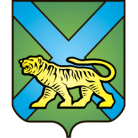 ТЕРРИТОРИАЛЬНАЯ ИЗБИРАТЕЛЬНАЯ КОМИССИЯ
ГОРОДА УССУРИЙСКАРЕШЕНИЕг. УссурийскОб определении перечня избирательных участков, на которых при проведении выборов Президента Российской Федерации 18 марта 2018 года будет применяться технология изготовления протоколов участковых избирательных комиссий об итогах голосования с машиночитаемым кодом и ускоренного ввода данных протоколов участковых избирательных комиссий об итогах голосования в Государственную автоматизированную систему Российской Федерации «Выборы» с использованием машиночитаемого кода Руководствуясь пунктом 9 статьи 26 Федерального закона от 12 июня 2002 года № 67-ФЗ «Об основных гарантиях избирательных прав и права 
на участие в референдуме граждан Российской Федерации», постановлением Центральной избирательной комиссии Российской Федерации от 20 декабря  2017 года № 116/944-7 «О применении технологии изготовления протоколов участковых комиссий об итогах голосования с машиночитаемым кодом и ускоренного ввода данных протоколов участковых комиссий об итогах голосования в Государственную автоматизированную систему Российской Федерации «Выборы» с использованием машиночитаемого кода при проведении выборов президента Российской Федерации 18 марта 2018 года» территориальная избирательная комиссия города Уссурийска РЕШИЛА:1. Применить при проведении выборов Президента Российской Федерации 18 марта 2018 года технологию изготовления протоколов участковых избирательных комиссий об итогах голосования с машиночитаемым кодом и ускоренного ввода данных протоколов участковых избирательных комиссий об итогах голосования в Государственную автоматизированную систему Российской Федерации «Выборы» с использованием машиночитаемого кода (далее – Технология) на избирательных участках согласно приложению.2. Разместить настоящее решение на официальном сайте администрации Уссурийского городского округа в разделе «Территориальная избирательная комиссия города Уссурийска» в информационно-телекоммуникационной сети «Интернет».Председатель комиссии			                 	              О.М. МихайловаСекретарь комиссии						                  С.В. ХамайкоПриложение к решению территориальной избирательной комиссиигорода Уссурийскаот  08 февраля 2018 года № 64/430Перечень 
избирательных участков, на которых при проведении выборов Президента Российской Федерации 18 марта 2018 года будет применяться технология изготовления протоколов участковых избирательных комиссий 
об итогах голосования с машиночитаемым кодом и ускоренного ввода данных протоколов участковых избирательных комиссий об итогах голосования в Государственную автоматизированную систему Российской Федерации «Выборы» с использованием машиночитаемого кода08 февраля 2018 года                       № 64/430№ п/пНаименованиеизбирательной комиссииОбщее количество избирательных участковКоличество избирательных участков, на которых будет применятся ТехнологияНомера избирательных участков, на которых будет применятся Технология1Территориальная избирательная комиссия города Уссурийска1021022801-2855;2857-2864;2866-2869;3801-3831;2880-2883